30 kwietnia 2020  klasa 8bTemat: Wzajemne położenie dwóch okręgów.Cele lekcji:- uczeń potrafi definiowania okręgu, jako figury geometrycznej, - uczeń potrafi szkicować okręgi o podanych środkach i promieniach w układzie współrzędnych,- uczeń potrafi określić wzajemne położenia okręgów na podstawie wykonanych rysunków, - uczeń potrafi określić wzajemne położenia okręgów poprzez porównanie: odległości między środkami okręgów, sumy długości promieni i modułu różnicy promieni.Notatka z lekcji:Dwa okręgi mogą być położone względem siebie:Okręgi rozłączneOkręgi przecinając sięOkręgi styczne zewnętrznie				Okręgi styczne wewnętrznie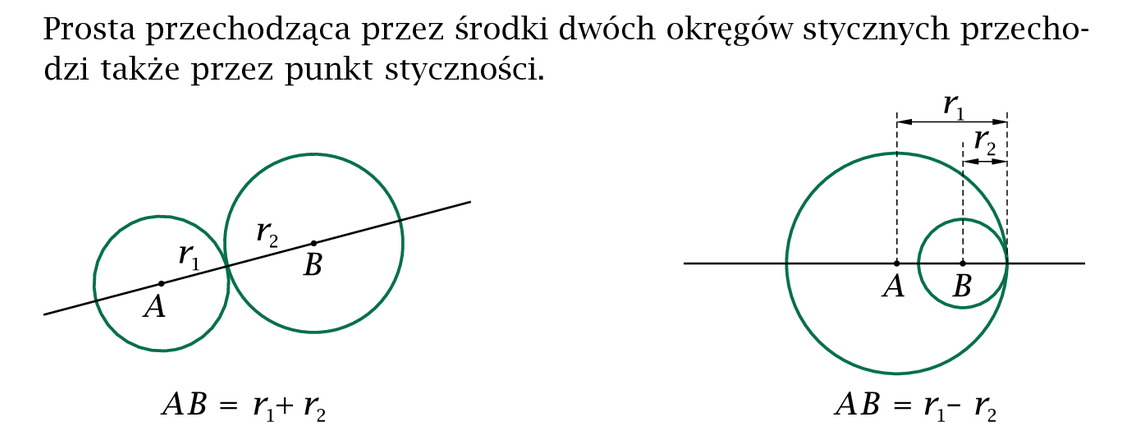 Zad.1 str. 239S = 5cmP = 7cmSP = 10     okręgi przecinają sięSP = 12     okręgi są styczne zewnętrznie SP > 15     okręgi są rozłączneSP < 2       okręgi są rozłączneZad. 2 str. 239Brak1234Zad.3 str. 2394 +7  = 117 – 3 = 4Zad.4 str. 2395 + 8 = 13cm8 – 5 = 3cm5cm8cmProszę wykonać w zeszycie ćwiczeń całą stronę 98.